ПАМЯТКА О ЗАПРЕТЕ ДАРИТЬ И ПОЛУЧАТЬ ПОДАРКИ        Запрет на дарение подарков лицам, замещающим муниципальные должности и муниципальным служащим (далее – лица, замещающие муниципальные должности, муниципальные служащие), а также на получение ими подарков от физических и юридических лиц установлен на федеральном уровне.        Согласно статье 575 Гражданского кодекса РФ не допускается дарение, за исключением обычных подарков, стоимость которых не превышает 3 тысяч рублей, лицам, замещающим муниципальные должности, муниципальным служащим в связи с их должностным положением или в связи с исполнением ими служебных обязанностей. Исключения могут составлять только подарки, полученные в связи с протокольными мероприятиями, служебными командировками и иными официальными мероприятиями (далее – официальные мероприятия). При этом лицо замещающее муниципальную должность, муниципальный служащий обязаны уведомлять представителя нанимателя (работодателя) обо всех случаях получения подарков в связи с их должностным положением или исполнением ими должностных обязанностей. Аналогичный запрет на получение подарков, денежных вознаграждений, ссуд, услуг, оплаты развлечений, отдыха, транспортных расходов и иных вознаграждений установлен статьей 14 Федерального закона 02.03.2007 № 25-ФЗ «О муниципальной службе в Российской Федерации». В случае попытки вручения лицу, замещающему муниципальную должность, муниципальному служащему подарка не в связи с официальными мероприятиями, в том числе традиционно вручаемых к Новому году корпоративных календарей или ежедневников с символикой организации, лицо замещающее муниципальную должность, муниципальный служащий обязаны отказаться от получения такого подарка. Подарки, полученные лицами, замещающими муниципальные должности, муниципальными служащими в связи с официальными мероприятиями, стоимость которых превышает 3 тысячи рублей, признаются собственностью муниципального образования и передаются в орган местного самоуправления, в котором лицо замещает муниципальную должность или должность муниципальной службы, по акту (ч.2 ст.575 ГК РФ). Воспользоваться такими подарками лица, замещающие муниципальные должности, муниципальные служащие могут только после их выкупа. Порядок сообщения лицами, замещающими муниципальные должности, муниципальными служащими в администрации МО «Дондуковское сельское поселение» о получении подарка в связи с их должностным положением или исполнением ими служебных (должностных) обязанностей, сдачи и оценки подарка, реализации (выкупа) и зачисления средств, вырученных от его реализации, утвержден Постановлением Главы МО «Дондуковское сельское поселение» от 26.04.2017 г. № 43. Получение подарка не в связи с официальными мероприятиями является нарушением установленного запрета, создает условия для конфликта интересов, ставя под сомнение объективность принимаемых лицом, замещающим муниципальную должность, муниципальным служащим решений, а также влечет ответственность, вплоть до увольнения в связи с утратой доверия, а в случае, когда подарок расценивается как взятка – уголовную ответственность.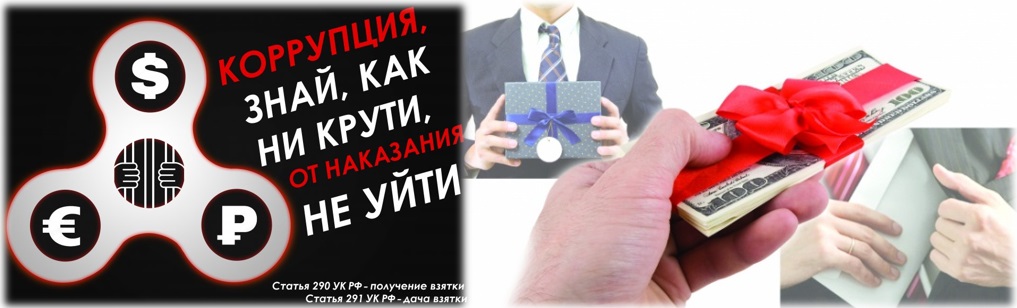 